تصحيح قراءَة :  إكْمال نصّ "ألوانُ الدّيك" مع الْمُرادِفات والأَضْداد والأَسْئِلَة                                                 قواعِد                                                  جَمْعُ التَّكسير               رَفيقٌ  =  رِفاقٌ           رِسالَةٌ  =  رَسائِلُ            كَلْبٌ  =  كِلابٌ                                             عِنْدَما حَوَّلْنا الأَسْماءَ :  ( رَفيقٌ ، رِسالَةٌ ، كَلْبٌ ) إلى الْجَمْعِ ،     ـ هَلْ زِدْنا على آخِرِ الاِسْمِ الْمُفْرَدِ "ونَ" أو "ين" أو "ات" ؟  كَلّا .     ـ هَل تَرْتيبُ حُروفِ الْمفْرَدِ ظَلَّ كَما هُوَ أَمْ تَغَيَّرَ ؟ نَعَم ، تَغَيَّر تَرْتيبُ حُروفِ الْمُفْرَدِ .     ـ هَلْ تَغَيّرَ لَفْظُ الْمُفْرَدِ مِنْ حَيْثُ الْحَرَكات ؟  نَعَم ، تَغَيَّرَ لَفْظُ الْمُفْرَدِ مِنْ حَيْثُ الْحَرَكات .       إِذًا هَذِهِ الأَسْماء ( رِفاقٌ ـ رَسائِلُ ـ كِلابٌ ) لَيْسَت جَمْعًا مُذَكَّرًا سالِمًا وَلا مُؤَنَّثًا سالِمًا ، لِأَنَّ     لَفْظَ الْمُفْرَدِ تَغَيَّرَ مِنْ حَيْثُ تَرْتيبُ الْحُروفِ والْحَرَكاتِ .     ـ أَلَمْ يَظَهَرِ الْمُفْرَدُ وَكَأَنَّهُ تَكَسَّرَ ، ثُمَّ أُعيدَ تَرْكِيبُهُ لِيَصيرَ جَمْعًا ؟ نَعَمْ ، تَكسَّرَتْ أَحْرُفُ الْمُفْرَدِ .    ـ هَلْ اتَّبَعْنا قاعِدَة واحِدَة عِنْدَما حَوَّلْنا إلى الْجَمْعِ ؟  حَوَّلْنا إلى الْجَمْعِ مِنْ غَيْرِ أَنْ نَتَّبعَ قاعِدَةً        واحِدَةً : أَعَدْنا تَرْكيبَ الْحُروفِ ، بِزِيادَةِ وَتَنْقيصِ أَحْرُفٍ ، وَتَغْيِيرِ الْحَرَكاتِ .                               " نُسَمّي هَذا الْجَمْعَ جَمْعَ تَكْسير"                                             تمارين تَطبيقِيَّة 1ـ   ضَعْ خَطًّا تحت جَمْعِ التَّكْسير : أَصْدِقاءُ ـ أَوْقاتٌ ـ رِفاقٌ ـ أَسْطُرٌ ـ مَدارِسُ ـ طَوابِعُ ـ قِطَطٌ ـ حَميرٌـ مَفاتيحُ ـ نِعاجٌ ـ مُجْتَهِدِينَ ـ عُيُونٌ ـ مَلاعِقُ ـ دِيَكَةٌ ـ أَشْجارٌ ـ شَجْراتٌ ـ صَيّادونَ ـ غُيومٌ ـ قُمْصانٌ ـ خالاتٌ ـ خِرافٌ ـ أَسِرَّةٌ ـ كُتُبٌ ـ هَدايا ـ مُمرِّضِينَ ـ تَلاميذُ ـ جَرائِدُ ـ طُيورٌ ـ أُمَّهاتٌ ـ طُرُقاتٌ ـ زَوايا ـ رِجالٌ ـ حُرّاسٌ  ـ  فَلّاحِينَ ـ عَصافيرُ ـ بائِعونَ ـ مَشاهِدُ ـ غاباتٌ ـ صُوَرٌ ـ جِبالٌ ـ جائِعِينَ ـ أَرْجُلٌ ـ عُمّالٌ ـ نِساءٌ ـ  2ـ   حَوِّلْ أسْماءَ التَّمْرينِ السّابِقِ (رقم 1) إلى الْمُفْرَدِ :  صَديقٌ ـ وَقْتٌ ـ رَفيقٌ ـ سَطْرٌ ـ مَدْرَسَةٌ ـ طابِعٌ ـ قِطٌّ ـ حِمارٌ ـ مِفْتاحٌ ـ نَعْجَةٌ ـ مُجْتَهِدًا ـ عَيْنٌ ـ  ملْعَقَةٌ ـ دِيكٌ ـ شَجَرَةٌ ـ شَجَرَةٌ ـ صَيّادٌ ـ غَيْمَةٌ ـ قَميصٌ ـ خالَةٌ ـ خَرُوفٌ ـ سَرِيرٌ ـ كِتابٌ ـ هَدِيَّةٌ ـ  مُمَرِّضٍ ـ تِلْميذٌ ـ جَريدَةٌ ـ طائِرٌ ـ اُمٌّ ـ طَريقٌ ـ زاوِيَةٌ ـ رَجُلٌ ـ حارِسٌ ـ فَلّاحًا ـ عُصْفورٌ ـ بائِعٌ ـ  مَشْهَدٌ ـ غابَةٌ ـ صُورَةٌ ـ جَبَلٌ ـ جائِعًا ـ رِجْلٌ ـ عامِلٌ ـ امْرَأَةٌ ـ  3ـ   بَعْضُ الْجُمُوعِ لِلْحِفْظِ : ثَوْرٌ = ثِيرانٌ       خَبَرٌ = أَخْبارٌ      يَوْمٌ = أَيّامٌ          نَشاطٌ = أَنْشِطَةٌ       شَيءٌ = أَشْياءٌ بلَدٌ = بُلْدانٌ         سَلَّةٌ = سِلالٌ       خَطٌّ = خُطوطٌ     عَمَلٌ = أَعْمالٌ         فَتًى = فِتْيانٌ أَبٌ = آباءٌ          أَخٌ = اُخْوَةٌ         خالٌ = أَخْوالٌ      عَمٌّ = أَعْمامٌ           جَدٌّ = أَجْدادٌ سوقٌ = أسْواقٌ    سَطْحٌ = سُطُوحٌ    مَدينَةٌ = مُدُنٌ       قَرْيَةٌ = قُرًى          رَفٌّ = رُفوفٌ  4ـ   حَوِّلِ الْمُفْرَدَ إلى الْجَمْعِ : ـ  في الْمَزْرَعَةِ عامِلٌ وَدِيكٌ وَخَروفٌ وَنَعْجَةٌ . في الْمَزْرَعَةِ عُمّالٌ وَدِيَكَةٌ وَخِرافٌ وَنِعاجٌ . ـ  هَذِهِ الْمَرْأَةُ مُرْتاحَةٌ في السَّريرِ .              هَؤُلاءِ النِّساءُ مُرْتاحاتٌ في الأَسِرَّةِ . ـ  إشْتَرَى هَذا الْجَدُّ جَريدَةً .                      إِشْتَرَى هَؤُلاءِ الأَجْدادُ جَرائِدَ . ـ  مَعَ الْحارِسِ مِفْتاحُ بابِ الْغُرْفَةِ .              مَعَ الْحُرّاسِ مَفاتيحُ أَبْوابِ الْغُرَفِ .                                       تَصْحيحُ الأَسْئِلَة ( 7ـ8ـ9ـ10ـ11ـ) 7ـ   ما الَّذي شَجَّعَ الْقِطَّ على مُهاجَمَةِ الْخُمِّ ؟      ما شَجَّعَ الْقِطَّ على مُهاجَمَةِ الْخُمِّ هُوَ نَوْمُ الْفِراخِ والدَّجاجاتِ فيهِ ، وَعَدَمُ اسْتيقاظِهِمْ عِنْدَما      صاحَ الدِّيكُ الْمُنَقَّطُ .   8ـ   كَيْفَ اسْتَيْقَظَتِ الدَّجاجاتُ ؟ وَبِمَنِ اسْتَنْجَدَتْ ؟ وَهَلْ تَحَرَّكَ لِمُساعَدَتِهِا ؟      اسْتَيْقَظَتِ الدَّجاجاتُ فَزِعَةً ، واسْتَنْجَدَتْ بِالدّيكِ الْمُلَوَّنِ ،لَكِنَّهُ لَمْ يَتَحَرَّكْ لِمُساعَدَتِهِا ، بَلْ      ظلّ ساكِنًا . 9ـ كَيْفَ دافَعَ الدّيكُ الْمُنَقَّطُ عَنْ أَسْرَتِهِ ؟    دافَعَ الدّيكُ الْمُنَقَّطُ عَنْ أُسْرَتِهِ ، فَنَقَرَ الْهِرَّ في عَيْنَيْهِ ، وَخَمَشَ أَنْفَهُ بِمَناسِرِهِ الْقَوِيَّةِ . 10ـ  كَيْفَ انْتَهَتِ الْحِكايَةَ بَعْدَ خَسارَةِ الْهِرِّ ؟    بَعْدَ خَسارَةِ الْهِرِّ ، تَحَلَّقَتِ الدَّجاجاتُ حَوْلَ الدّيكِ الْمُنَقَّطِ ، وَدَخَلَتِ الْفِراخُ تَحْتَ جَناحَيْهِ لِتَحْتَمِيَ   بِهِ ، ثُمَّ شَكَرَتْهُ واعْتَذَرَتْ إِلَيْهِ بَعْدَ أَنْ داسَتْ بِأَقْدامِها على الدّيكِ الْوَرَقِيِّ . 11ـ  ماذا تَعَلَّمْتَ مِنْ هَذِهِ الْحِكايَة ؟    تَعَلّمْتُ مِنْ هَذِهْ الْحِكايَة دُروسًا كَثيرَةً مِنْها : أَنْ لا نَنْخَدِعَ بِالْمَظْهَرِ الْخارِجي الَّذي قَدْ يَغِشُّ .    عَلَيْنا أَنْ نَكُونَ أَوْفِياءَ لِمَنْ أَحْسَنَ مُعامَلَتَنا . وَعَرَفْتُ أَنَّ التّسامُحَ صِفَة حَسَنَة ، وَأَنَّهُ يَجِبُ    التَّراجُعَ عَنِ الْخَطَإِ والإِعْتِذارِ مِمَّنْ أَخْطَاْنا في حَقِّهِ .  ‏‏        مدرسة دومينيكان لسيدة الداليفراند عاريا- لبنانالصّف الثالث  الأساسينيسان - الاسبوع الاول                 الاسم: ...............................   أ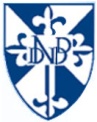 